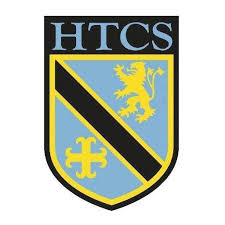 Jack the Ripper and Political Unrest ProgressProgressProgressKey ideasRAGI can describe the conditions in Whitechapel. I can explain the significance of protest. I can explain how the Jack the Ripper murders lead increased social tensions.I can explain how the protest movement both remained constant but equally changed. LessonLearning FocusAssessmentKey Words1Whitechapel: What was it like to live in Whitechapel? Formative questioning, summative assessment, live marking, green pen.Whitechapel, Jack the Ripper, Whitechapel, prostitutes, poverty, overcrowding. 2Whitechapel: Who were the victims of Jack the Ripper?Formative questioning, summative assessment, live marking, green pen, extended writingVictims, Whitechapel, Jack the Ripper, Whitechapel, prostitutes, poverty, overcrowding.3How did the police fail in the case of Jack the Ripper? Formative questioning, summative assessment, regular recallPolice force, resentment, hostility, technology, letters. 4Who were the suspects in the case of Jack the Ripper?  Formative questioning, summative assessment, regular recallPoor, overcrowding, rural, urban, suspects, Jack the Ripper. 5“The conditions in the East End led to people who were desperate for change” How far do you agree? Formative questioning, summative assessment, regular recall. ILO: Completion of learning focus. Poor, overcrowding, rural, urban, suspects, Jack the Ripper.6What were the problems with voting in the Industrial period? Formative questioning, summative assessment, regular recall.Voting, bribery, lying, cheating, distrust, parties, MP, locale. 7The Luddites and the Chartists: Why were workers protesting in the 19th century? ILO: Describe the protests of the Luddites or the Chartists? Luddites, Chartists, weaver, machinery, breaking, violent, protest, charter, franchise. 8Suffragettes vs the Suffragists: Which had more impact and why? Formative questioning, live marking, green penVictorian women, suffragist, suffragette, protest, violent, criminal, terrorist, rights, equality. 9Emily Davison: Was she the most impactful protestor of the 19th and 20th century? How far do you agree? Formative questioning, summative assessment, live marking, green penVictorian women, suffragist, suffragette, protest, violent, criminal, terrorist, rights, equality, Epsom Derby. 